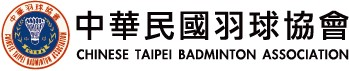 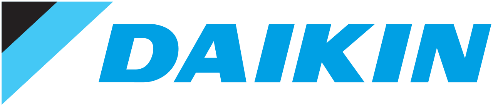 《我愛羽球 我們的訓練日常》短片募集一、宗  旨：中華羽協攜手和泰興業大金空調推動各級學校、社會球隊響應羽球新國球運動，號召熱愛羽球運動的朋友們拍攝短片成為推廣大使，以活潑趣味的方式將學習羽球的快樂散播出去，透過社群分享傳遞，讓更多人認識及參與羽球運動！本活動將獎助訓練用球、高級羽球拍等獎助品給活動獲選的各球隊，歡迎各單位加入響應，為推廣台灣新國球運動盡一份心力！二、主辦單位：中華民國羽球協會、DAIKIN大金空調。三、協辦單位：達克運動四、冠名贊助：DAIKIN 大金空調五、活動辦法：凡公私立大專院校、高中、國中、國小、各企業社團/球隊、私人俱樂部球團、家庭親子皆可參加，各單位自行拍攝《我愛羽球 我的訓練日常》短片，於11/01(二) 23:59 前回傳本會活動小組，經審核通過後由本會上傳至本會YouTube頻道放映。活動期間內各單位全力邀請粉絲按讚分享，最高可獲贈羽球50打、高級羽球拍9支..等獎助！(一)參加資格：國小組：以校為單位，每校不分年級及男女，凡國小羽球隊(社)皆可參加。 國高中組：以校為單位，每校不分年級及男女，凡國高中羽球隊(社)皆可參加。 大專社會組：不論是否為球隊皆可參加。大專院校可以系隊／校隊／羽球社…等單位報名。社會組可以俱樂部／球隊／社團／家庭親子…等單位報名。企業組可以企業球隊／社團…等單位報名。※所有投稿球隊皆可獲得「台灣新國球紀念口罩」30個。(二)活動時間： 截止收件：11/01(二) 23:59 止影片審查：11/01(二)~11/08(二)成效結算：11/09(三)影片上傳首播至11/23(三)中午12:00結算觀看成效。(三)收件方式：填申請表乙份並將影片上傳至雲端，以E-mail回傳影片連結至指定信箱('harry@centron.com.tw') / 活動承辦人： 顏先生 02-2515-2295 #38 (四)評分標準：11/23(三)成效結算後，依觀看次數與按讚數總計排名列出國小組、國高中組、大專社會組各組前3名，11/25(五)公告於本會官方網站與粉絲頁。六、獎品獎勵：各組別前3名可獲得獎助品七、獲選單位配合事項：獎品一律採用寄送方式，各單位請提供收件資訊。本會將於11/3~11/30至單位舉辦獎助儀式，現場授贈獎助品。學校代表及全體羽球隊及教練團出席配合活動(約30分鐘)代表受贈。受贈單位提供感謝狀回贈本會。八、紀錄短片拍攝建議：主題：《我愛羽球－我們的訓練日常》片長：約60~120秒(至少60秒)內容：展現屬於自己隊伍風格的羽球熱身操，建議以日常訓練貫穿全片，並穿插熱血隊呼及比賽榮耀時刻，傳遞球員勇敢追夢、努力向上精神，讓喜愛羽球的球迷朋友們都能更加認識球隊。風格：具備創意演出，溫馨、帥氣、歡樂、趣味、熱血..方式皆可。人數：不限。九、活動注意事項：(一)主辦單位保留審核、變更獎項內容之權利。(二)參加者須同意接受本活動注意事項之規範。若違反活動注意事項，主辦單位可取消其參與資格。(三)活動因故無法進行時，主辦單位有權決定取消、終止、修改或暫停活動。附件1：申請表備註：表格不足部分請自行新增名次獎助品第1名羽球50打、高級羽球拍9支、運動肌貼10個運動涼感巾20條、大金寶寶10個第2名羽球30打、高級羽球拍6支、運動肌貼10個運動涼感巾20條、大金寶寶10個第3名羽球20打、高級羽球拍3支、運動肌貼10個運動涼感巾20條、大金寶寶10個《我愛羽球－我們的訓練日常》短片募集活動－申請表《我愛羽球－我們的訓練日常》短片募集活動－申請表單位名稱單位地址聯絡人資訊姓名：           電話：           信箱：           報名項目□國小組	□國高中組　　□大專/社會組影片連結球隊成立時間球隊人數□男_____人□女_____人球隊網站總教練姓名：連絡電話：專長：□單打　□雙打教練姓名：連絡電話：專長：□單打　□雙打教練姓名：連絡電話：專長：□單打　□雙打參賽成績球隊團體照片及介紹